ОБЩИНСКИ СЪВЕТ – ДУЛОВО, ОБЛ. СИЛИСТРА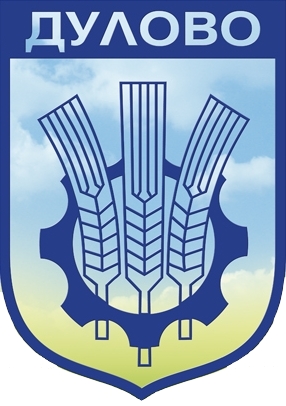 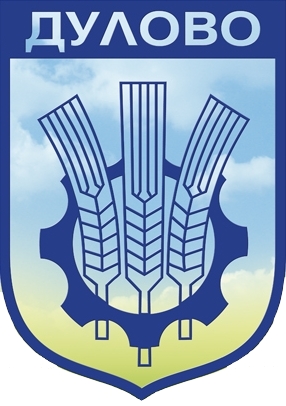 –––––––––––––––––––––––––––––––––––––––––––––––––––––––––––––––––ул. “Васил Левски” № 18                                     тел.: (0864) 2 31 00 ; Факс:(0864) 2 30 207650  Дулово				                 	       e-mail: obs_dulovo@abv.bg    Р Е Ш Е Н И Е   № 522          от  29.11.2022 година за одобряване на план–сметка за сметосъбиране, сметоизвозване, обезвреждане на битовите отпадъци в депа или други съоръжения, чистота на териториите за обществено ползване на територията на Община Дулово за 2023г.На основание чл.21, ал.1, т.7 и ал.2 от ЗМСМА, чл.66, ал.3, т.2 ЗМДТ, във връзка с чл.62, чл.63, ал.1, чл.67, ал.2, чл.8, ал.3, ал.4 от ЗМДТ, чл.13, ал.1, чл.14, ал.1 и чл.15 от Наредба № 11 за определянето и администрирането на местните такси и цени на услуги на територията на община Дулово,  Общински съвет – ДуловоРЕШИ:1. Одобрява план-сметка за такса битови отпадъци /ТБО/ за 2023г. за всяка дейност, включваща необходимите разходи за:1.1. осигуряване на съдове за съхраняване на битовите отпадъци/контейнери, кофи и други                                                                                                                           –   000 000лв.1.2. събиране, включително разделно, на битовите отпадъци и транспортирането им до депата или други инсталации и съоръжения за обезвреждането им                   –   900 000лв.1.3. проучване, проектиране, изграждане, поддържане, експлоатация, закриване и мониторинг на депата за битови отпадъци или други инсталации или съоръжения за обезвреждане, рециклиране и оползотворяване на битови отпадъци, включително отчисленията по чл.60 и 64 от Закона за управление на отпадъците                    –  1 251 000лв.1.4. почистване на уличните платна, площадите, алеите, парковете и другите територии от населените места, предназначени за обществено ползване                                 –   120 000лв.                                                                                                                                        –––––––––––––––––                                                                                                                                                                           Всичко разходи:              2 271 000лв. 2. Дава съгласие  очакваният  недостиг в   размер на   1 171 000лв.   между    планираните  приходи от  ТБО  /1 100 000лв./и   планирани разходи за дейностите по сметосъбиране, сметоизвозване,  обезвреждане на битовите отпадъци в депа или други съоръжения, чистота на  териториите за обществено ползване на територията на община Дулово /2 271 000лв./за 2023г.,  да се финансира от други собствени приходи на Община Дулово, в това число :-   28 000лв. окончателен патентен данък;- 500 000 лв. данък при придобиване на имущества по дарение и възмезден начин;-   50 000лв. приходи от наеми на имущество;- 250 000лв. приходи от наеми на земя;-   60 000лв. приходи от такса технически услуги;-   40 000лв. приходи от такса административни услуги;- 143 000лв.приходи от продажба на земя;- 100 000лв. приходи от  лихви за данъци, такси.3. Да не се събира такса битови отпадъци за разходите /услугите/  по одобрената план-сметка по т.1, подточки 1.1, 1.2 и 1.3, когато имотът е незастроен или не се ползва през цялата година и е подадена декларация от задълженото лице до 31 октомври на предходната година в общината по местонахождението на имота.Решението е прието на заседание на Общински съвет-Дулово, проведено на 29.11.2022 година, Протокол № 43,  т.1.1. от дневния ред, по Доклад   № 389/25.10.2022г. и е подпечатано с официалния печат на Общински съвет-Дулово.Председател на Общински съвет-Дулово: ………/п/…………………..                               /инж. Невхис Мустафа/ОБЩИНСКИ СЪВЕТ – ДУЛОВО, ОБЛ. СИЛИСТРА–––––––––––––––––––––––––––––––––––––––––––––––––––––––––––––––––ул. “Васил Левски” № 18                                     тел.: (0864) 2 31 00 ; Факс:(0864) 2 30 207650  Дулово				                 	       e-mail: obs_dulovo@abv.bg    Р Е Ш Е Н И Е   № 523          от  29.11.2022 година за приемане на Анализ на потребностите от подкрепа за личностно развитие на децата и учениците в Община Дулово  за периода 2023-2024годинаНа основание чл.21, ал.1, т.23 и ал.2 от ЗМСМА, във връзка с чл.196, ал.3 от Закона за предучилищно и училищно образование, Общински съвет – ДуловоРЕШИ:Приема Анализ на потребностите от подкрепа за личностно развитие на децата и учениците в община Дулово за периода 2023-2024г., като Община Дулово да работи в посока създаване на Център за подкрепа на личностно развитие в общината, включващ дейности, свързани с осмисляне на свободното време на децата, учениците и младежите по следните направления:-	Научно–познавателно;-	Изкуство – музикално, театрално, танцово, инструментално и др.;-           Спорт;-	Приложно–техническо;-	Организиране на различни детски и младежки инициативи.Решението е прието на заседание на Общински съвет-Дулово, проведено на 29.11.2022 година, Протокол № 43,  т.1.2. от дневния ред, по Доклад   № 396/03.11.2022г. и е подпечатано с официалния печат на Общински съвет-Дулово.Председател на Общински съвет-Дулово: ………/п/…………………..                               /инж. Невхис Мустафа/ОБЩИНСКИ СЪВЕТ – ДУЛОВО, ОБЛ. СИЛИСТРА–––––––––––––––––––––––––––––––––––––––––––––––––––––––––––––––––ул. “Васил Левски” № 18                                     тел.: (0864) 2 31 00 ; Факс:(0864) 2 30 207650  Дулово				                 	       e-mail: obs_dulovo@abv.bg    Р Е Ш Е Н И Е   № 524          от  29.11.2022 година за отчитане и приемане на инвестиции, извършени от  „Водоснабдяване иканализация“ ООД – Силистра през 2022 година, като част от договора сАсоциацията по водоснабдяване и канализация  на обособена територия,обслужвана от „Водоснабдяване и канализация“ ООД – СилистраНа основание чл.21, ал.1, т.8 и т.23 от ЗМСМА,  в съответствие с указания дадени от Министерството на регионалното развитие и благоустройство с писмо изх.  № 91.00.87/13.10.2017 г., Общински съвет – ДуловоРЕШИ:Приема и одобрява инвестиции, извършени в публичните активи на Община Дулово от „Водоснабдяване и канализация“ ООД – Силистра през 2022г., както следва:Дава съгласие активите  да преминат  в управление на Асоциацията по ВиК, на обособена територия, обслужвана от „Водоснабдяване и канализация“ ООД – Силистра и да бъдaт предадени за стопанисване, поддържане и експлоатация на „Водоснабдяване и канализация“ ООД – Силистра.Решението е прието на заседание на Общински съвет-Дулово, проведено на 29.11.2022 година, Протокол № 43,  т.1.3. от дневния ред, по Доклад   № 409/21.11.2022г. и е подпечатано с официалния печат на Общински съвет-Дулово.Председател на Общински съвет-Дулово: ………/п/…………………..			/инж. Невхис Мустафа/ОБЩИНСКИ СЪВЕТ – ДУЛОВО, ОБЛ. СИЛИСТРА–––––––––––––––––––––––––––––––––––––––––––––––––––––––––––––––––ул. “Васил Левски” № 18                                     тел.: (0864) 2 31 00 ; Факс:(0864) 2 30 207650  Дулово				                 	       e-mail: obs_dulovo@abv.bg    Р Е Ш Е Н И Е   № 525          от  29.11.2022 година за даване мандат и изразяване на позицията на община Дулово в Общо събрание на Асоциацията по ВиК на област СилистраНа основание чл.21, ал.1, т.23 от ЗМСМА, във връзка с чл. 198е, ал.5 от Закона за водите, Общински съвет – ДуловоРЕШИ:Дава мандат на Кмета на Община Дулово, на извънредното неприсъствено заседание на Общото събрание на Асоциацията по ВиК - Силистра, свикано на 15.12.2022 г., да изрази позицията на Община Дулово по предварително обявения дневен ред в писмо с № АВК-02-141/16.11.2022 г. на Областния управител на Област Силистра в качеството му на председател на Асоциацията по ВиК в обособената територия, обслужвана от „Водоснабдяване и канализация” ООД – гр. Силистра и да гласува, както следва:По първа точка от дневния ред да гласува „ЗА“ съгласуване на проект на Допълнително споразумение № 2 към договора за стопанисване, поддържане и експлоатация на ВиК системите и съоръженията и предоставяне на водоснабдителни и канализационни услуги от 01.03.2016г. и упълномощаване на Председателя да подпише допълнителното споразумение от името на Асоциация по ВиК – Силистра. По втора точка от дневния ред при необходимост да гласува по негова преценка, с оглед запазване интересите на Община Дулово.При невъзможност кметът на Община Дулово да участва в неприсъственото заседание на Общото събрание на Асоциация по ВиК на област Силистра, определя за негов заместник ЮКСЕЛ АЛИ ИСМАИЛ – зам.-кмет.Решението е прието на заседание на Общински съвет-Дулово, проведено на 29.11.2022 година, Протокол № 43,  т.1.4. от дневния ред, по Доклад   № 410/21.11.2022г. и е подпечатано с официалния печат на Общински съвет-Дулово.Председател на Общински съвет-Дулово: ………/п/…………………..			/инж. Невхис Мустафа/ОБЩИНСКИ СЪВЕТ – ДУЛОВО, ОБЛ. СИЛИСТРА–––––––––––––––––––––––––––––––––––––––––––––––––––––––––––––––––ул. “Васил Левски” № 18                                     тел.: (0864) 2 31 00 ; Факс:(0864) 2 30 207650  Дулово				                 	       e-mail: obs_dulovo@abv.bg    Р Е Ш Е Н И Е   № 526          от  29.11.2022 година за разпореждане с имоти - частна общинска собственост, находящи се  в землища на с. Секулово, с. Колобър, с. Раздел, с. Черник и гр. Дулово, община Дулово, област Силистра, чрез продажба по реда на чл. 22а от Закон за насърчаване на инвестициитеНа основание чл. 21, ал.1 т.8 от Закон за местното самоуправление и местната администрация, чл. 35, ал. 4, т.2 от Закон за общинската собственост и чл.22а, ал.1, т.2 във връзка с чл.22а, ал.2 от Закон за насърчаване на инвестициите и при съобразяване с Наредба № 2 за реда на придобиване, управление и разпореждане с общинско имущество (Приета с Решение № 149 по Протокол №13 от 22.02.2005год. , изм. и доп. с Решение № 488  по Протокол № 40 от 03.12.2010год.на Общински съвет Дулово, Решение № 24, 15.03.2017г. на АС-Силистра, изм. и доп. с Решение № 359 по Протокол №26/28.11.2017г. на ОС-Дулово, Общински съвет – ДуловоРЕШИ:Актуализира Годишната програма за управление и разпореждане с имоти общинска собственост за 2022г., като я допълва със следните имоти частна общинска собственост:Поземлен имот с идентификатор 66038.1.7, с. Секулово, общ. Дулово, обл. Силистра по одобрените КК и КР, с площ 100016 кв.м., трайно предназначение на територията: земеделска; начин на трайно ползване: нива; категория на земята - трета; Имотът е описан в АЧОС №5926/19.10.2018г., вписан в Служба по вписванията с вх. №1663/24.10.2018г., акт №163.Поземлен имот с идентификатор 61724.28.1, с. Раздел, общ. Дулово, обл. Силистра по одобрените КК и КР, с площ 3148 кв.м., трайно предназначение на територията: земеделска, начин на трайно ползване: нива; категория на земята - трета; Имотът е описан в АЧОС №1520/19.10.2018г., вписан в Служба по вписванията с вх. №1657/23.10.2018г., акт №157.Поземлен имот с идентификатор 38073.32.9, с. Колобър, общ. Дулово, обл. Силистра по одобрените КК и КР, с площ 4498 кв.м., трайно предназначение на територията: земеделска; начин на трайно ползване: нива; категория на земята - трета; Имотът е описан в АЧОС №5921/19.10.2018г., вписан в Служба по вписванията с вх. №1658/23.10.2018г., акт №158.Поземлен имот с идентификатор 38073.19.12, с. Колобър, общ. Дулово, обл. Силистра по одобрените КК и КР, с площ 88679 кв.м., трайно предназначение на територията: земеделска; начин на трайно ползване: нива; категория на земята - трета; Имотът е описан в АЧОС №5927/22.10.2018г., вписан в Служба по вписванията с вх. №1664/24.10.2018г., акт №164.На основание чл.41, ал.2 от Закона за общинската собственост във връзка с чл. 22а, ал. 2 от ЗНП приема продажна цена в размер на 4 000 лв./дка  /Четири хиляди лева за един декар/ за всеки един  от поземлените имотите, както следва:30 508,00 лв. /тридесет хиляди петстотин и осем лева/ за поземлен имот с идентификатор 66038.2.179, с. Секулово, общ. Дулово, обл. Силистра по одобрените КК и КР, с площ 7 627 кв.м., равняващи се на 7,627 дка, с трайно предназначение на територията: нарушена; начин на трайно ползване: неизползвана нива (угар, орница); Имотът е описан в АЧОС №5925/19.10.2018г., вписан в Служба по вписванията с вх. №1662/24.10.2018г., акт №162.400 064,00 лв. /четиристотин хиляди шестдесет и четири лева/ за поземлен имот с идентификатор 66038.1.7, с. Секулово, общ. Дулово, обл. Силистра по одобрените КК и КР, с площ 100 016 кв.м., равняващи се на 100,016 дка, с трайно предназначение на територията: земеделска; начин на трайно ползване: нива; категория на земята - трета; Имотът е описан в АЧОС №5926/19.10.2018г., вписан в Служба по вписванията с вх. №1663/24.10.2018г., акт №163.17 992,00 лв. /седемнадесет хиляди деветстотин деветдесет и два лева/ за поземлен имот с идентификатор 38073.32.9, с. Колобър, общ. Дулово, обл. Силистра по одобрените КК и КР, с площ 4 498 кв.м., равняващи се на 4,498 дка, с трайно предназначение на територията: земеделска; начин на трайно ползване: нива; категория на земята - трета; Имотът е описан в АЧОС №5921/19.10.2018г., вписан в Служба по вписванията с вх. №1658/23.10.2018г., акт №158.354 716,00 лв. /триста петдесет и четири хиляди седемстотин и шестнадесет лева/ за поземлен имот с идентификатор 38073.19.12, с. Колобър, общ. Дулово, обл. Силистра по одобрените КК и КР, с площ 88 679 кв.м., равняващи се на 88,679 дка, с трайно предназначение на територията: земеделска; начин на трайно ползване: нива; категория на земята - трета; Имотът е описан в АЧОС №5927/22.10.2018г., вписан в Служба по вписванията с вх. №1664/24.10.2018г., акт №164.12 592,00 лв./дванадесет хиляди петстотин деветдесет и два лева/ за поземлен имот с   идентификатор 61724.28.1, с. Раздел, общ. Дулово, обл. Силистра по одобрените КК и КР, с площ 3 148 кв.м., равняващи се на 3,148 дка, с  трайно предназначение на територията: земеделска, начин на трайно ползване: нива; категория на земята - трета; Имотът е описан в АЧОС №1520/19.10.2018г., вписан в Служба по вписванията с вх. №1657/23.10.2018г., акт №157.8 988,00 лв. /осем хиляди деветстотин осемдесет и осем лева/ за поземлен имот с идентификатор 24030.42.22,  гр. Дулово, общ. Дулово, обл. Силистра по одобрените КК и КР, с площ 2 247 кв.м., равняващи се на 2,247 дка, с трайно предназначение на територията: 2.земеделска;  начин на трайно ползване: изоставена орна земя; категория на земята- трета; Имотът е описан в АЧОС №6040/02.06.2022г., вписан в Служба по вписванията с вх. №735/03.06.2022г., акт №158.43 356,00 лв. /четиридесет и три хиляди триста петдесет и шест лева/ за поземлен имот с идентификатор 81966.45.124, с. Черник, общ. Дулово, обл. Силистра по одобрените КК и КР, с площ 10 839 кв.м., равняващи се на 10,839 дка, с трайно предназначение на територията: земеделска, начин на трайно ползване: изоставена орна земя; категория на  земята-трета; Имотът е описан в АЧОС №5923/19.10.2018г., вписан в Служба по вписванията с вх. №1660/24.10.2018г., акт №160.75 784,00 лв. /седемдесет и пет хиляди седемстотин осемдесет и четири лева/ за поземлен имот с идентификатор 81966.45.125, с. Черник, общ. Дулово, обл. Силистра по одобрените КК и КР, с площ 18 946 кв.м., равняващи се на 18,946 дка, с трайно предназначение на територията: земеделска,  начин на трайно ползване: изоставена орна земя; категория на земята-трета. Имотът е описан в АЧОС №5924/19.10.2018г., вписан в Служба по вписванията с вх. №1661/24.10.2018г., акт №161.Дава съгласие Община Дулово да продаде на „Каолин“ ЕАД с ЕИК:827182866 правото на собственост на цени, определени в  т.2 от настоящото решение, следните недвижимите имоти: Поземлен имот с идентификатор 66038.2.179, с. Секулово, общ. Дулово, обл. Силистра по одобрените КК и КР, с площ 7627 кв.м., трайно предназначение на територията: нарушена; начин на трайно ползване: неизползвана нива (угар, орница); Имотът е описан в АЧОС №5925/19.10.2018г., вписан в Служба по вписванията с вх. №1662/24.10.2018г., акт №162.Поземлен имот с идентификатор 66038.1.7, с. Секулово, общ. Дулово, обл. Силистра по одобрените КК и КР, с площ 100016 кв.м., трайно предназначение на територията: земеделска; начин на трайно ползване: нива; категория на земята - трета; Имотът е описан в АЧОС №5925/19.10.2018г., вписан в Служба по вписванията с вх. №1663/24.10.2018г., акт №163.Поземлен имот с идентификатор 38073.32.9, с. Колобър, общ. Дулово, обл. Силистра по одобрените КК и КР, с площ 4498 кв.м., трайно предназначение на територията: земеделска; начин на трайно ползване: нива; категория на земята - трета; Имотът е описан в АЧОС №5921/19.10.2018г., вписан в Служба по вписванията с вх. №1658/23.10.2018г., акт №158.Поземлен имот с идентификатор 38073.19.12, с. Колобър, общ. Дулово, обл. Силистра по одобрените КК и КР, с площ 88679 кв.м., трайно предназначение на територията: земеделска; начин на трайно ползване: нива; категория на земята - трета; Имотът е описан в АЧОС №5927/22.10.2018г., вписан в Служба по вписванията с вх. №1664/24.10.2018г., акт №164.Поземлен имот с идентификатор 61724.28.1, с.Раздел, общ. Дулово,обл. Силистра по одобрените КК и КР, с площ 3148 кв.м., трайно предназначение на територията: земеделска, начин на трайно ползване: нива; категория на земята - трета; Имотът е описан в АЧОС №1520/19.10.2018г., вписан в Служба по вписванията с вх. №1657/23.10.2018г., акт №157.3.Поземлен имот с идентификатор 24030.42.22,     гр. Дулово,  общ. Дулово, областСилистра по одобрените КК и КР, с площ 2247 кв.м., трайно предназначение на територията: земеделска;  начин на трайно ползване: изоставена орна земя; категория на земята- трета; Имотът е описан в АЧОС №6040/02.03.2022г., вписан в Служба по вписванията с вх. №735/03.06.2022г., акт №158.Поземлен имот с идентификатор 81966.45.124, с. Черник, общ. Дулово, обл. Силистра по одобрените КК и КР, с площ 10839 кв.м., трайно предназначение на територията: земеделска, начин на трайно ползване: изоставена орна земя; категория на  земята-трета; Имотът е описан в АЧОС №5923/19.10.2018г., вписан в Служба по вписванията с вх. №1660/24.10.2018г., акт №160Поземлен имот с идентификатор 81966.45.125, с. Черник, общ. Дулово, обл. Силистра по одобрените КК и КР, с площ 18946 кв.м., трайно предназначение на територията: земеделска,  начин на трайно ползване: изоставена орна земя; категория на земята-трета. Имотът е описан в АЧОС №5924/19.10.2018г., вписан в Служба по вписванията с вх. №1661/24.10.2018г., акт №161.Възлага на Кмета на Община Дулово да извърши необходимите фактически и правни действия  за изпълнение на настоящото решение. Решението е прието на заседание на Общински съвет-Дулово, проведено на 29.11.2022 година, Протокол № 43,  т.1.5. от дневния ред, по Доклад   № 412/21.11.2022г. и е подпечатано с официалния печат на Общински съвет-Дулово.Председател на Общински съвет-Дулово: ………/п/…………………..			/инж. Невхис Мустафа/4.ОБЩИНСКИ СЪВЕТ – ДУЛОВО, ОБЛ. СИЛИСТРА–––––––––––––––––––––––––––––––––––––––––––––––––––––––––––––––––ул. “Васил Левски” № 18                                     тел.: (0864) 2 31 00 ; Факс:(0864) 2 30 207650  Дулово				                 	       e-mail: obs_dulovo@abv.bg    Р Е Ш Е Н И Е   № 527          от  29.11.2022 година за допускане изработване на проект за подробен устройствен план – парцеларен план и план схема (ПУП-ПП и план схема) за ПИ с ид. № 24030.501.9238 по КККР на гр. ДуловоНа основание чл. 21, ал. 1, т. 11 от Закона за местното самоуправление и местната администрация, чл. 124а, ал. 1 и чл. 124б, ал. 1 от Закона за устройство на територията, Общински съвет – ДуловоРЕШИ:Допуска изработването на проект за подробен устройствен план – парцеларен план и план схема (ПУП-ПП и план схема) за изграждане на кабелна линия 20 kV от нов СРС, разположен в ПИ №24030.501.3320 по КККР на гр. Дулово до собствен УПИ IV „За производствена и складова дейност“ в кв.6 по плана на Промишлена зона „Север“ на град Дулово, във връзка с бъдещо изграждане на БКТП за собствени нужди.На основание чл. 124б, ал. 2 от ЗУТ настоящото решение да бъде разгласено с обявление, поставено на подходящо място в сградата на Общината и в интернет страницата на община Дулово.На основание чл. 124б, ал. 4 от ЗУТ настоящото решение не подлежи на оспорване.Решението е прието на заседание на Общински съвет-Дулово, проведено на 29.11.2022 година, Протокол № 43,  т.1.6. от дневния ред, по Доклад   № 413/21.11.2022г. и е подпечатано с официалния печат на Общински съвет-Дулово.Председател на Общински съвет-Дулово: ………/п/…………………..			/инж. Невхис Мустафа/ОБЩИНСКИ СЪВЕТ – ДУЛОВО, ОБЛ. СИЛИСТРА–––––––––––––––––––––––––––––––––––––––––––––––––––––––––––––––––ул. “Васил Левски” № 18                                     тел.: (0864) 2 31 00 ; Факс:(0864) 2 30 207650  Дулово				                 	       e-mail: obs_dulovo@abv.bg    Р Е Ш Е Н И Е   № 528          от  29.11.2022 година за допускане изработване на проект за подробен устройствен план – план за застрояване (ПУП-ПЗ) за ПИ с ид. № 53494.286.110 по КККР на с. ОкоршНа основание чл. 21, ал. 1, т. 11 от Закона за местното самоуправление и местната администрация, чл. 124а, ал. 1 и чл. 124б, ал. 1 от Закона за устройство на територията, Общински съвет – ДуловоРЕШИ:Допуска изработване на проект за подробен устройствен план – план за застрояване (ПУП-ПЗ) за ПИ с ид. № 53494.286.110 по КККР на с. Окорш, с който проект да се промени предназначението на имота от “стопански двор” в имот “за производствена и складова дейност” в устройствена зона от типа “Предимно производствена (Пп)” и който ще бъде устройствена основа за изграждане на сгради и съоръжения, съгласно предназначението на имота, включително и фотоволтаични инсталации с мощност до 1 MW. Предвижда се плътност на застрояване – до 80%, Кинт – до 2.5, минимално озеленяване – 20% и свободно застрояване съгласно чл. 25 от Наредба № 7 за правила и нормативи за устройство на отделните видове територии и устройствени зони..На основание чл. 124б, ал. 2 от ЗУТ настоящото решение да бъде разгласено с обявление, поставено на подходящо място в сградата на Общината и в интернет страницата на община Дулово.На основание чл. 124б, ал. 4 от ЗУТ настоящото решение не подлежи на оспорване.Решението е прието на заседание на Общински съвет-Дулово, проведено на 29.11.2022 година, Протокол № 43,  т.1.7. от дневния ред, по Доклад   № 414/21.11.2022г. и е подпечатано с официалния печат на Общински съвет-Дулово.Председател на Общински съвет-Дулово: ………/п/…………………..			/инж. Невхис Мустафа/ОБЩИНСКИ СЪВЕТ – ДУЛОВО, ОБЛ. СИЛИСТРА–––––––––––––––––––––––––––––––––––––––––––––––––––––––––––––––––ул. “Васил Левски” № 18                                     тел.: (0864) 2 31 00 ; Факс:(0864) 2 30 207650  Дулово				                 	       e-mail: obs_dulovo@abv.bg    Р Е Ш Е Н И Е   № 529          от  29.11.2022 година за подпомагане на нуждаещи се лица с влошено здравословно състояние  и нисък социален статус На основание чл. 21, ал.1, т.23 от Закона за местното самоуправление и местната администрация, Общински съвет - Дулово РЕШИ:Отпуска еднократна финансова помощ от бюджета на общината § 42-14 „Обезщетения и помощи с решение на ОбС” в размер на 1 900 /хиляда и деветстотин/ лв.  за подпомагане на лица с нисък социален статус,  влошено здравословно състояние,  трайни увреждания или доказана степен на инвалидност, както следва: Мустафа Мехмед Насуф от с. Вокил, общ. Дулово			–    600 лв.Назмие Ерол Исмаил от с. Черник, общ. Дулово				–    300 лв.Иванка Петрова Ангелова  от гр. Дулово, общ. Дулово 		–    200 лв.Анка Севдова Стефанова от гр. Дулово, общ. Дулово              		–    200 лв.Юмер Акиф Мехмед от с. Паисиево, общ. Дулово 			–    200 лв.Ърфан Осман Сюлейман от с. Овен, общ. Дулово			–    200 лв.Вайде Салим Салим от с. Секулово, общ. Дулово             		–    200 лв.Упълномощава Кмета на община Дулово да изпълни всички правни и фактически действия по привеждане в изпълнение на настоящото решение.Решението е прието на заседание на Общински съвет-Дулово, проведено на 29.11.2022 година, Протокол № 43,  т.2. от дневния ред, по  Заявления от граждани   и е подпечатано с официалния печат на Общински съвет-Дулово.Председател на Общински съвет-Дулово: ………/п/………………..                                        /инж. Невхис Мустафа/ Пор. №Местоположение на активаНаименование на активаОбща стойност, лвПор. №Местоположение на активаНаименование на активаОбща стойност, лв1с.ВокилЕл.табло АСУВ, резервоар Вокил1 239.142с.ВокилЕл.табло АСУВ, ТК-ВиК Силистра-Вокил5 675.203с.КолобърСК DN80, ул."Шеста" №1, улична мрежа етернит Ф80-510 м, инв.№012059, с.Колобър767.034с.ВокилСК DN100, зона Стопански двор, улична мрежа етернит Ф150-1720 м, инв.№012027, с.Вокил1 398.965с.ПоройноСпирателен кран DN80, ул."Втора", улична мрежа етернит Ф100-1078м, инв.№012196, с.Поройно975.356с.ЧерковнаСВО, ул."Георги Бенковски" №12, улична мрежа етернит Ф60-403 м, инв.№012210, с.Черковна652.107с.ЧерникСВО, ул."Тимок" №50, улична мрежа етернит Ф80-537 м, инв.№Н050095, с.Черник656.988гр.ДуловоСВО,ул."Д-р Николай Русев" №2, улична мрежа стомана Ф273 -1713 м, инв.№Н050085, гр.Дулово911.749с.МежденВодомер DN100 ВНМ Межден, с.Межден658.42ОБЩО  ОБЩО  ОБЩО  34.92